	              Практический семинар для ассистентов врачей-стоматологовВиртуозы работы в четыре руки. Секреты взаимодействия профессионалов«Уважаемые коллеги!  Предлагаю Вам  семинар, который  включает в себя различные отрасли стоматологии, такие как эргономика, дезинфекция, стерилизация, рентгеновские снимки, анестезия и многое другое. Кроме того, ассистенты получат знания в самых различных стоматологических областях: эндодонтия, гигиена полости рта, материаловедение на терапевтическом приеме, работа с микроскопом и без него, работа в четыре руки, техническая безопасность, биомедицинская этика в области стоматологи. Курс дополнит знания в области психологии и деонтологии, взаимодействия ассистент-доктор, ассистент-пациент, ассистент-ассистент. Надеюсь, что мой курс не оставит никого равнодушным.                                                                                                                                                          С уважением, Тали Гольдберг»        Обучение программе «Ассистент стоматолога» включает теоретическую подготовку и овладение практическими навыками в ежедневной амбулаторной стоматологической практике, так же  подробно рассматривается тактика взаимодействия ассистент-доктор во время работы с оперативным микроскопом.  Программа   семинара:1.Медицинская этика,  изучающая проблему взаимоотношений медицинских работников с пациентами и их коллегами.2.Рекомендации ассистенту по общению с пациентом. Классификация ассистентов по типу их поведения – плюсы и минусы.3. Алгоритм работы ассистента стоматолога на приеме пациента.4. Работа в 4 руки и рабочие зоны –  от теории к практике. Функциональное распределение работы врача стоматолога и ассистента. 5. Анестезия - Специальные манипуляции врача и ассистента.7. Рентгенология – разновидности снимков и обязанности ассистента.8. Техники замешивания и хранение терапевтических материалов. 9. Дезинфекция и стерилизация стоматологических инструментов, файлов и боров.10. Руководство по техническому  обслуживанию турбинных наконечников.11.Эндодонтия - особенности работы, микроскоп, инструментарий.12. Коффердам  - инструментарий, разновидности, алгоритм работы с коффердамом. 13.Индивидуальная   гигиена полости рта. Алгоритм работы ассистента. Как обучить пациента индивидуальной гигиене полости рта быстро и просто.14. Эргономика в стоматологии для ассистентов.Практическая  демонстрация на фантоме: Индивидуальная и профессиональная гигиена полости рта. Алгоритм работы ассистента. Как обучить пациента индивидуальной гигиене полости рта быстро и просто. Эргономика в стоматологии для ассистентов.Каждому участнику выдается комплект материалов -Продолжительность курса с 10-00 до 18-00. Место проведения будет объявлено дополнительно ближе к датам проведенияСтоимость в семинаре 8500  руб.Выдается сертификат ООО «ПРОФЕССИОНАЛ»,  в стоимость входят кофе-пауза и бизнес-ланч. Скидка студентам -   50% / Скидка молодым специалистам,  получившие диплом мед Вуза в 2018 г. -20%Отзыва участников семинара о курсе Тали Гольдберг:Ирина Камаева, ассистент стоматолога-терапевта, г. Коломна: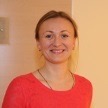 –  О курсе Тали Гольдберг мы с коллегой узнали из Интернета, и приехали, потому что стремимся развиваться, приобретать новые знания, совершенствоваться вместе с врачами, чтобы быть хорошими специалистами. Кстати, доктора на этом семинаре тоже часто бывают!Лекция проходит очень легко, интересно, никто не чувствует усталости. На занятиях мы говорили практически обо всех сторонах деятельности ассистента в стоматологии. Информацию, которую мы здесь получили, очень полезная и конкретная. Даже та, которую я знала, выстроилась в систему. Полученные знания помогут работать лучше и эффективнее. Душа переполнена эмоциями! Обязательно посоветую коллегам посетить курс Тали Гольдберг, это просто необходимо для нашей успешной работы.Эльвира Рябова, медсестра – ассистент стоматолога, стаж 19 лет, г. Ульяновск: 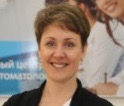 – Непосредственно ассистентом стоматолога работаю 11 лет. Работаю с очень хорошими докторами, знаменитыми в нашем городе, они постоянно учатся на семинарах в России и за рубежом. Лично я считаю, что должна работать на уровне своего доктора. Мне казалось, что я соответствую этому уровню, пока в Интернете не посмотрела видеоролик о курсе Тали Гольдберг и поняла, что можно работать лучше. Показала ролик моему доктору, и он тут же дал согласие на учебу.Выбрала именно курс Тали, так как у нее хорошая энергетика, очень приятная улыбка и чувствуется уверенность в работе. Я бы хотела научиться у нее этому. Когда работаешь с талантливым доктором, сама становишься почти такой же талантливой, как доктор. Я бы хотела научиться еще большему! Много полезной информации узнала на семинаре Тали. Например, какие-то моменты по эргономике, по ведению приема. Даже передать правильно инструмент доктору надо уметь! Очень много узнала о работе с микроскопом: как доктор на приеме должен сидеть, где в этом время должен находиться ассистент, и что он должен делать. Это было очень познавательно. Хотела приехать к ней на учебу еще и еще. Виктория Селезнева, врач-стоматолог, стаж 20 лет, Тамбов: – Впервые о курсе Тали Гольдберг узнала на семинаре доктора Михаила Соломонова. Потом услышала отзывы других докторов, которые знали про его замечательного ассистента. Я решила сначала сама проучиться на этом курсе, чтобы четко понимать требования к ассистенту, чтобы затем самостоятельно вырастить себе такого помощника, с которым работа в 4 руки станет максимально эффективной. 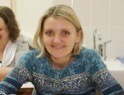 Учебой я очень довольна. Мне как доктору все это знакомо, но, тем не менее, очень интересно было понять в целом, какой объем работы способен выполнить ассистент. Как выстраивать психологические взаимоотношения в паре доктор-ассистент, как сделать из ассистента универсала, который может работать со стоматологом любой специализации. Особенно это актуально, если ты сам доктор-универсал. Тали Гольдберг –большая умничка, она дала нам хороший учебный материал и все разложила по полочкам. Раньше доктор работал самостоятельно – 98% было в его руках. И сейчас, по отзывам коллег,  многое проще сделать самому, а ассистент всего лишь приносит инструмент и убирает его. Это неправильно! Участие ассистента в процессе – это половина успеха. Пациент должен чувствовать работу команды, когда есть сработанность на уровне взгляда. Все это мы узнали на семинаре для ассистентов стоматолога.Парвина Сулейманова, ассистент врача-стоматолога:-Работаю ассистентом стоматолога уже третий год. В основном ассистировала терапевтам, хирургам и ортодонтам, поэтому накопились вопросы по ортопедии. А месяц назад попала к доктору, который работает с дентальным микроскопом. 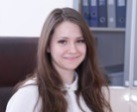 Вопросов появилось еще больше, поэтому «Семинар для ассистента стоматолога» Тали Гольдберг пришелся очень кстати. Наш главный врач, который хорошо знает Тали, сказал, что если я хочу развиваться, то мне нужно идти именно на этот семинар. Я узнала много полезной информации, которую могу применить на практике уже завтра на приеме. Тали рассказывает очень подробно, доступно и доброжелательно. Не оставляет без ответа ни один вопрос. На этом семинаре в нашей группе занимался доктор с большим стажем. И даже один зуботехник! Считаю, что курс полезен не только ассистентам, но и студентам, и начинающим докторам. Галина Морозова, врач-стоматолог: -Тали Гольдберг – организованная и очень-очень позитивная! Огромное спасибо за семинар, за возможность личного знакомства, а теперь уже присутствия в жизни такого солнечного лучика!!!Я – врач. В данный момент наше отделение находится на масштабной реконструкции, надеюсь, что после ее завершения мы будем работать на самом современном уровне. Вот тогда очень пригодятся знания, полученные на семинаре Тали Гольдберг. Четко и объемно сформулированные требования к ассистенту помогут мне и нашему руководству грамотно и правильно уже на этапе приема на работу выбирать «правые руки».Мансума Асадова, ассистент стоматолога, Азербайджан, г. Баку:-Доктор, с которым я работаю, посетил уже практически все семинары доктора Михаила Соломонова, организованные «Медикал Консалтинг Групп». Именно он и посоветовал мне приехать на курс для ассистента стоматолога Тали Гольдберг.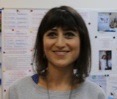 В нашей клинике мы тоже работаем с системой SAF и дентальным микроскопом, но я постоянно ощущала недостаток теоретической подготовки. Поэтому курс Гольдберг в этом отношении для меня оказался очень полезен.Тали доходчиво объясняет нюансы взаимодействия с доктором, с пациентом, технические хитрости, которые она наработала на основе личного профессионального опыта. Я узнала для себя много нового.Тиханова Дарья, клиника «Интердентос», г. Королев:-По образованию я – медицинская сестра, но уже 4 года работаю в стоматологии. Между ассистентом стоматолога и обычной медсестрой большая разница! Мы не просто убираем кабинет и выполняем функции санитарки, мы – помогаем доктору принимать пациентов! А это намного интереснее и значительнее. 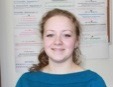 На семинаре у Тали Гольдберг, на который я приехала по собственной инициативе, получила много новых знаний, они позволят мне совершенствоваться в профессии. Если измерять полученную информацию в процентах, то 70 % того, что рассказала Тали, я услышала впервые! Вероника Медведева, г. Воронеж: -В августе этого года исполнилось 10 лет, как я работаю ассистентом стоматолога. Когда я пришла на работу в стоматологию, то от нас, выпускников медицинского колледжа, не требовалось каких-то специальных навыков. 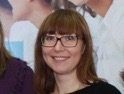 Мы совмещали функции медсестры и санитарки, в наши обязанности входило встретить и проводить пациента. Но за последние годы требования к нашей специальности очень изменились. Связано это, в первую очередь, с бурным технологическим развитием стоматологии, с появлением новых материалов, технологий. Да и пациенты стали гораздо требовательней к медицинскому сервису. Кроме того, наши доктора все время учатся, и ассистент должен соответствовать этому уровню. Обучающих курсов для ассистентов стоматолога в Воронеже нет, поэтому я и приехал учиться к Тали Гольдберг. Очень понравился мастер-класс, на котором Тали показала нам, как работать в «четыре руки», как продумывать последовательность действий, как грамотно помочь доктору.Светлана Дыбулина, г. Москва:- Я по профессии медицинская сестра, но три месяца назад решила поменять специальность и устроилась в клинику ассистентом стоматолога. Новая работа потребовала от меня дополнительных знаний и навыков. Первое время было очень сложно, потому что ассистент должен держать в памяти большой объем информации, знать тонкости специализации врача. 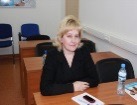 Кроме того, необходимо знать основы психологии, чтобы гармонизировать обстановку в лечебном кабинете, найти правильный подход к доктору и к пациенту. Замечательно, что Тали Гольдберг на своем семинаре, наряду с практическими навыками, уделила психологической подготовке ассистента особое внимание. Теперь я вооружена очень многими знаниями, чувствую профессиональный рост, а это всегда придает уверенности в работе.Марина Лукова, клиника «Дента плюс», г. Петрозаводск: - Очень рада знакомству с Тали Гольдберг.  Она мне нравится и как преподаватель, и как человек. На ее семинаре я поняла, насколько высокий уровень профессионализма у  ассистентов в израильских клиниках.   Нам есть чему учиться у зарубежных коллег.  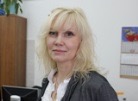 Занятия Тали были настолько информативны и интересны, что я все записывала, фотографировала, чтобы потом использовать весь этот материал  для коллег  своей клиники. Она рассказала нам о новых аппаратах, новых материалах.          Уделила внимание эргономии, что очень важно для ассистента. Мне очень нравится учиться у Тали!Запись и дополнительная информация:Директор УЦ «ПРОФЕССИОНАЛ» Светлана Олеговна Хапилина   +7 (921) 862-98-24     xso@mail.ru    |   profistomat.ru 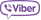 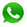 Мы в социальных сетях:  profistomat     professionalstomatolog     professionalstomatolog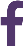 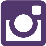 Форма оплаты: 1.оплата по безналичному расчету: только на основании выписанного счета от ООО «ПРОФЕССИОНАЛ», просьба реквизиты для выставления счетов отправлять на эл. адрес: xso@mail.ru   2. оплата за наличный расчет: оплата по акции – звоните директору уч/ц., оплата не по акции -   в день проведения мероприятия при регистрации участников семинара, только с предварительной записью накануне.УВАЖАЕМЫЙ АССИСТЕНТ ВРАЧА - СТОМАТОЛОГА!Приглашаем Вас на  СЕМИНАР 14 декабря 2019 года  в г. Калининград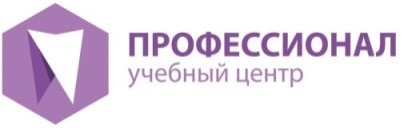 Санкт-Петербург | www.profistomat.ru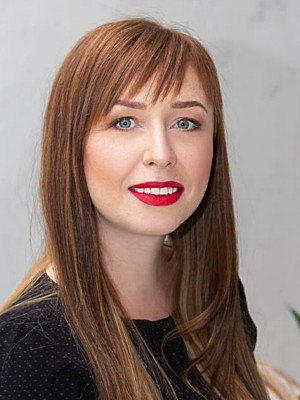 Тали Гольдберг  - врач гигиенист стоматологический,  ассистент доктора Михаила Соломонова (Израиль); израильское военное медицинское училище (2007); ассистент стоматолога в военном госпитале  (2005-2007): старший ассистент в клинике «ХЭППИ» (Тель-Авив, 2007-2008); старший ассистент в челюстно-лицевой хирургии  УЗИ БЕРГЕРРА (2008-2010)- Курсы повышения квалификации эндодонтистов и работа под микроскопом (2005 – по настоящее время)- Член некоммерческого партнерства «Профессионального общества гигиенистов  стоматологических»Член Международной Федерации гигиенистов стоматологических (IFDH) и Европейской Федерации гигиенистов (EFDH)                                                                        - Член общества по изучению цвета в стоматологии